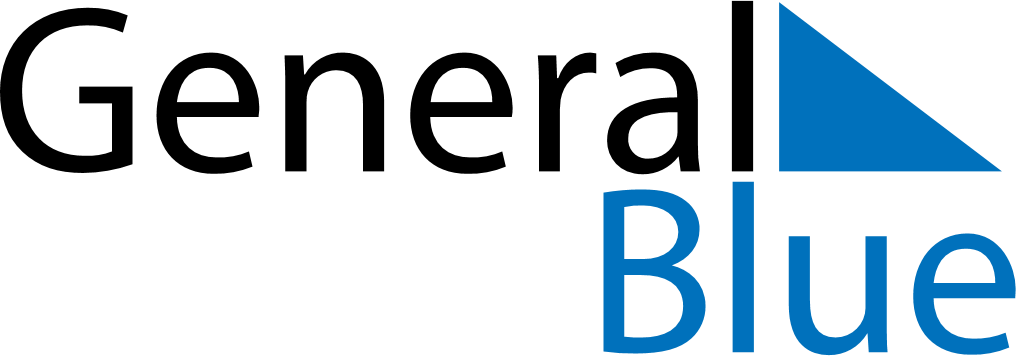 September 2018September 2018September 2018September 2018VenezuelaVenezuelaVenezuelaMondayTuesdayWednesdayThursdayFridaySaturdaySaturdaySunday112345678891011121314151516Our Lady of Coromoto17181920212222232425262728292930